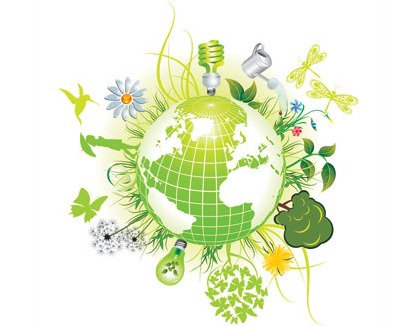 Urząd Gminy Przytyk przystąpił do opracowania„Planu Gospodarki Niskoemisyjnej”Państwa ankiety pozwolą opracować Plan Gospodarki Niskoemisyjnej z uwzględnieniem realnych potrzeb mieszkańców.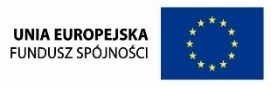 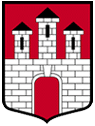 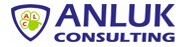 PLAN GOSPODARKI NISKOEMISYJNEJ
ANKIETA DLA MIESZKAŃCÓW